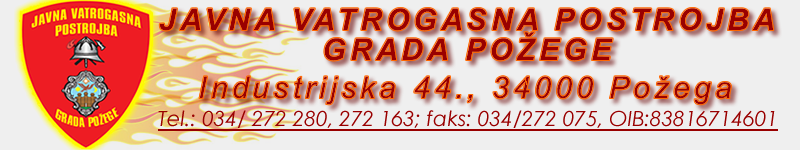 U Požegi 01. rujna 2022.URBROJ: 559-09-22Na temelju  članka 18.  Statuta Javne vatrogasne postrojbe Grada Požege, URBROJ:466-08-21-1 od 18. kolovoza 2021. godine, Vatrogasno vijeće Javne vatrogasne postrojbe Grada Požege na 06. sjednici održanoj 01.rujna 2022.  godine donosi,IZMJENE I DOPUNE CJENIKA ZA USLUGE VATRODOJAVNE CENTRALEIOvim cjenikom utvrđuju se cijene usluga vatrodojave koju pruža Javna vatrogasna postrojba Grada Požege. Usluge se mogu pružati pravnim i fizičkim osobama, s time da nije ugrožena osnovna vatrogasna djelatnost, sukladno članku  44. stavak 2 i 5. Zakona o vatrogastvu 125/19.IIKorisnik usluge dužan je izvršiti uplatu prema ovom Cjeniku na račun Javne vatrogasne postrojbe Grada Požege na broj: HR8123600001835100008, u roku 30 dana od obavljene usluge.IIIDobivena sredstva od izvršenih usluga prema ovom Cjeniku mogu se koristiti sukladno članku 117.  Zakona o vatrogastvu.IVOvaj cjenik se ne odnosi na proračunske korisnike grada Požege zbog dvostrukog financiranja između ustanova.Predsjednik Vatrogasnog vijećaJVP-a Grada PožegeMile Raič, struč.spec.ing.admin.chris., v.r.Red. br.Red. br.Broj javljača požaraCijena mjesečnoCijena mjesečno1.1.1-8130,00 kn17,25€2.2.9-17200,00 kn26,54€3.3.18-26270,00 kn35,83€4.4.27-35340,00 kn45,12€5.5.36-44410,00 kn54,41€6.6.45-53480,00 kn63,70€7.7.54-62550,00 kn72,99€8.8.63-71620,00 kn82,28€9.9.72-80690,00 kn91,57€10.10.81-89760,00 kn100,86€11.11.90-98830,00 kn110,15€12.12.99-107900,00 kn119,45€13.13.108-116970,00 kn128,74€14.14.117-1251.040,00 kn138,03€15.15.126-1341.110,00 kn145,99€16.16.135-1431.180,00 kn156,61€17.17.144-1521.250,00 kn165,90€18.18.153-1611.320,00 kn175,19€19.19.162-1701.390,00 kn184,48€20.20.171-1791.460,00 kn193,77€21.21.180-1881.530,00 kn203,06€22.22.189-1971.600,00 kn212,35€23.23.198-2061.670,00 kn221,64€24.24.207-2151.740,00 kn230,93€25.25.216-2241.810,00 kn240,22€26.26.225-2331.880,00 kn249,51€27.27.234-2421.950,00 kn258,80€28.28.243-2512.020,00 kn268,10€29.29.252-2602.090,00 kn277,39€30.30.261-2692.160,00 kn286,68€31.31.270-2782.230,00 kn295,97€32.32.279-2872.300,00 kn305,26€33.33.288-2962.370,00 kn314,55€34.297-3052.440,00 kn323,84€323,84€35.306-3142.510,00 kn333,13€333,13€36.315-3232.580,00 kn342,42€342,42€37.324-3322.650,00 kn351,71€351,71€38.333-3412.720,00 kn361,00€361,00€39.342-3592.860,00 kn379,58€379,58€41.360-3682.930,00 kn388,87€388,87€42.369-3773.000,00 kn398,16€398,16€43.378-3953.140,00 kn416,74€416,74€44.396-4043.210,00 kn426,04€426,04€